Figure 1. The Activist Corporate Campaign Model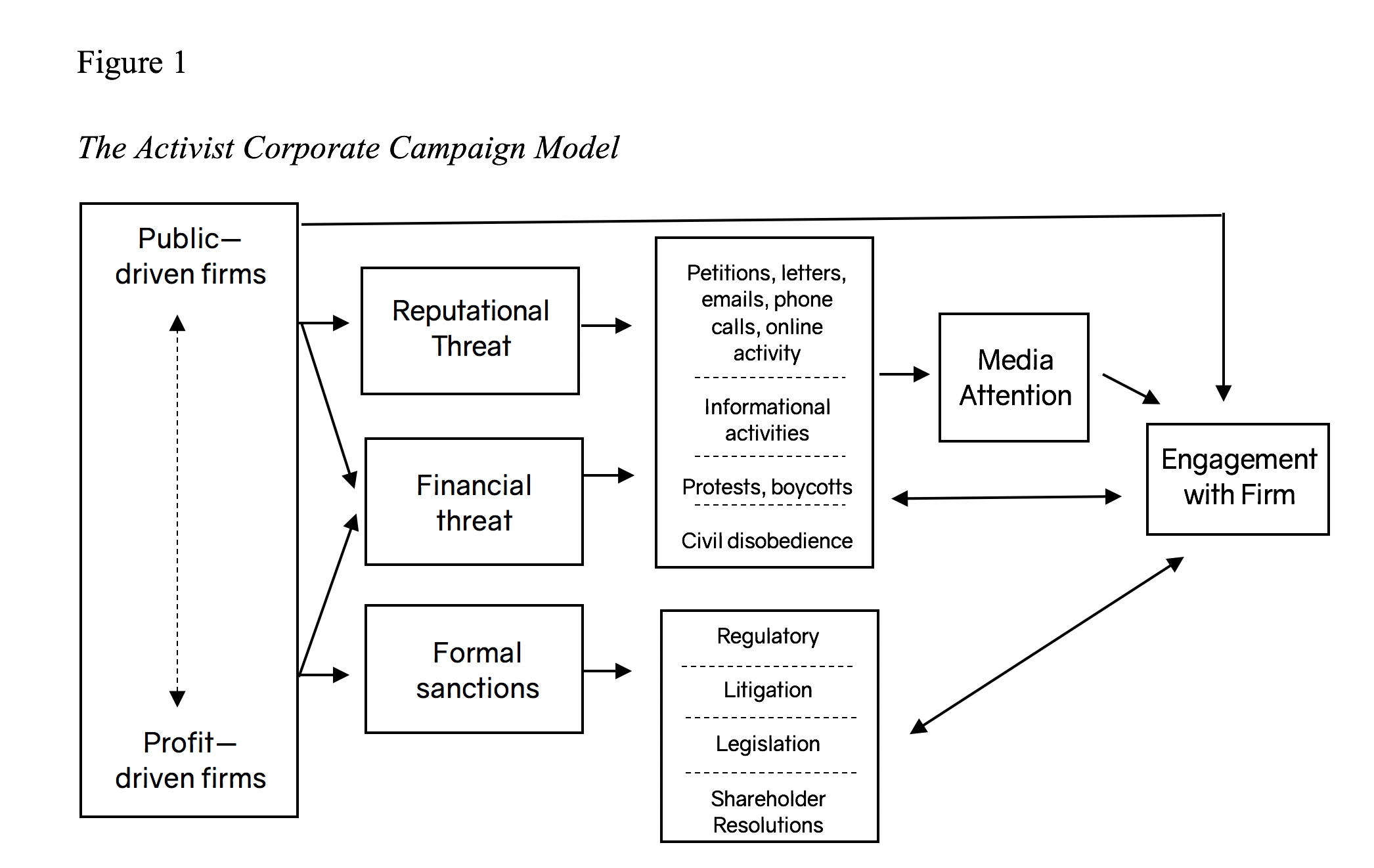 